    Міністерство освіти і науки УкраїниТаврійський державний агротехнологічний університет імені Дмитра моторного  ОСВІТНЬО-ПРОФЕСІЙНА ПРОГРАМА«Публічне	управління таадміністрування»першого (бакалаврського) рівня вищої освітиза спеціальністю 	281	Публічне	управління та  адмініструваннягалузі знань	28 Публічне	управління та   адмініструванняКваліфікація: 	Бакалавр   публічного   управління   та   адміністрування   Мелітополь, 2021ЛИСТ ПОГОДЖЕННЯосвітньої-професійної програмиГарант освітньої-професійної програми _______________   к.н.держ.упр., ст.викладач  Людмила ЄФІМЕНКО    .   .2021р. Декан факультету економіки та бізнесу _______________  д.н.держ.упр., доцент Ганна ОРТІНА     .   .2021р.Проректор з науково-педагогічної роботи _______________   к.т.н., доцент Олександр ЛОМЕЙКО    .   .2021р. ПЕРЕДМОВАОсвітньо-професійну програму першого (бакалаврського) рівня за спеціальністю 281 Публічного управління та адміністрування, галузі знань 28 Публічне управління та   адміністрування розроблено відповідно до: Закону України «Про освіту» від 05.09.2017р. № 2145-УІІІ, Закону України «Про вищу освіту» від 01.07.2014р. № 1556-VII; Постанови Кабінету Міністрів України «Про затвердження Національної рамки кваліфікацій» від 25.06.2020 р. № 519; Постанови Кабінету Міністрів	України Про затвердження Ліцензійних умов провадження освітньої діяльності закладів освіти» від 30.12.2015 р. № 1187, Стандарт вищої освіти України першого (бакалаврського) рівня вищої освіти ступеня «бакалавр» галузь знань 28 Публічне управління та адміністрування спеціальність 281 Публічне управління та адміністрування, затверджено та введено в дію наказом Міністерства освіти і науки України від 29.10.2018 р. № 1172., затверджено та введено в дію рішенням Вченої ради Таврійського державного агротехнологічного університету імені Дмитра Моторного від     .05. 2021 p., протокол № Розробники освітньо-професійної програми:Єфіменко Людмила Миколаївна – гарант освітньо-професійної програми, керівник проектної групи, кандидат наук з державного управління, старший викладач  кафедри публічного управління, адміністрування та права Таврійського державного агротехнологічного університету імені Дмитра Моторного;Ортіна Ганна Володимирівна – доктор наук з державного управління, доцент кафедри публічного  управління, адміністрування та права Таврійського державного агротехнологічного університету імені Дмитра Моторного;Олексенко Роман Іванович – доктор філософських наук, професор кафедри публічного управління, адміністрування та права Таврійського державного агротехнологічного університету імені Дмитра Моторного;Вороніна Юлія Євгенівна – кандидат наук з державного управління, старший викладач  кафедри публічного управління, адміністрування та права Таврійського державного агротехнологічного університету імені Дмитра Моторного.Плотніченко Світлана Романівна – кандидат економічних наук, доцент кафедри публічного управління, адміністрування та права Таврійського державного агротехнологічного університету імені Дмитра Моторного.Нестеренко Олена Миколаївна– кандидат юридичних наук, старший викладач кафедри публічного управління, адміністрування та права Таврійського державного агротехнологічного університету імені Дмитра Моторного.Семікін Михайло Олександрович - заступник міського голови з питань діяльності виконавчих органів радиТанасова Наталія Савеліївна –здобувачка 3 курсу Бакалаврату спеціальності «Публічного управління та адміністрування»Рецензії-відгуки зовнішніх стейкхолдерів:Федоров Іван Сергійович – міський голова м. Мелітополь  Хлистун Дмитро Петрович - голова Новобогданівської сільської радиСлавова Ірина Михайлівна – директор КУ «Агенція розвитку Мелітополь»Монастирський Григорій Леонардович – доктор економічних наук, професор кафедри менеджменту, публічного управління та персоналу Західноукраїнського національного університету.Валентинов Владислав - доктор економічних наук,  професор,  науковий співробітник,  Лейбніц Інститут аграрного розвитку в країнах з перехідною економікою,  Німеччина.Андрюкайтне Регина - доктор PhD соціальних наук (менеджмент), доцент, зав. кафедри бізнесу та економіки, Маріямпольська колегія, м.Маріямполе, Литва.Розглянуто на засіданні кафедри публічного управління, адміністрування та праваПротокол      від                   .2021 р. №Схвалено методичної комісією факультету економіки та бізнесуПротокол  __ від         . 2020 р. №Ця освітньо-професійна програма не може бути повністю або частково відтворена, тиражована та розповсюджена без дозволу Таврійського державного агротехнологічного університету імені Дмитра Моторного.1. ПРОФІЛЬ ОСВІТНЬО-ПРОФЕСІЙНОЇ ПРОГРАМИ ЗІ СПЕЦІАЛЬНОСТІ 281 ПУБЛІЧНЕ УПРАВЛІННЯ ТА АДМІНІСТРУВАННЯПЕРЕЛІК КОМПОНЕНТ ОСВІТНЬО-ПРОФЕСІЙНОЇ ПРОГРАМИПрограма підготовки здобувачів вищої освіти ступеня «Бакалавр» за спеціальністю 281 «Публічне управління та адміністрування» загальним обсягом 240 кредитів ЄКТС передбачає оволодіння здобувачами  50 навчальних дисциплін, проходження практики, проведення державної атестації у формі комплексного державного екзамену та публічного захисту кваліфікаційної роботи Бакалавра.Навчальний план складається з двох частин. Перша – обов’язкова частина має обсяг 171 кредитів ЄКТС (71,2%) і включає 38 дисциплін, 4 практики (16 кредитів), державну атестацію та публічний захист (9 кредитів); друга – вибіркова частина включає 12 дисциплін (60 кредитів). Освітньо-професійна програма визначає засади підготовки фахівців спеціальності 281 «Публічне управління та адміністрування» освітнього ступеня Бакалавр, які базуються на компетентнісному підході і поділяють філософію визначення вимог до фахівця, закладену в основу Болонського процесу.Освітньо-професійна програма є нормативним документом, в якому визначається сукупність вимог до змісту та результатів освітньої діяльності закладів вищої освіти і наукових установ за першим (бакалаврським) рівнем в межах спеціальності 281 «Публічне управління та адміністрування».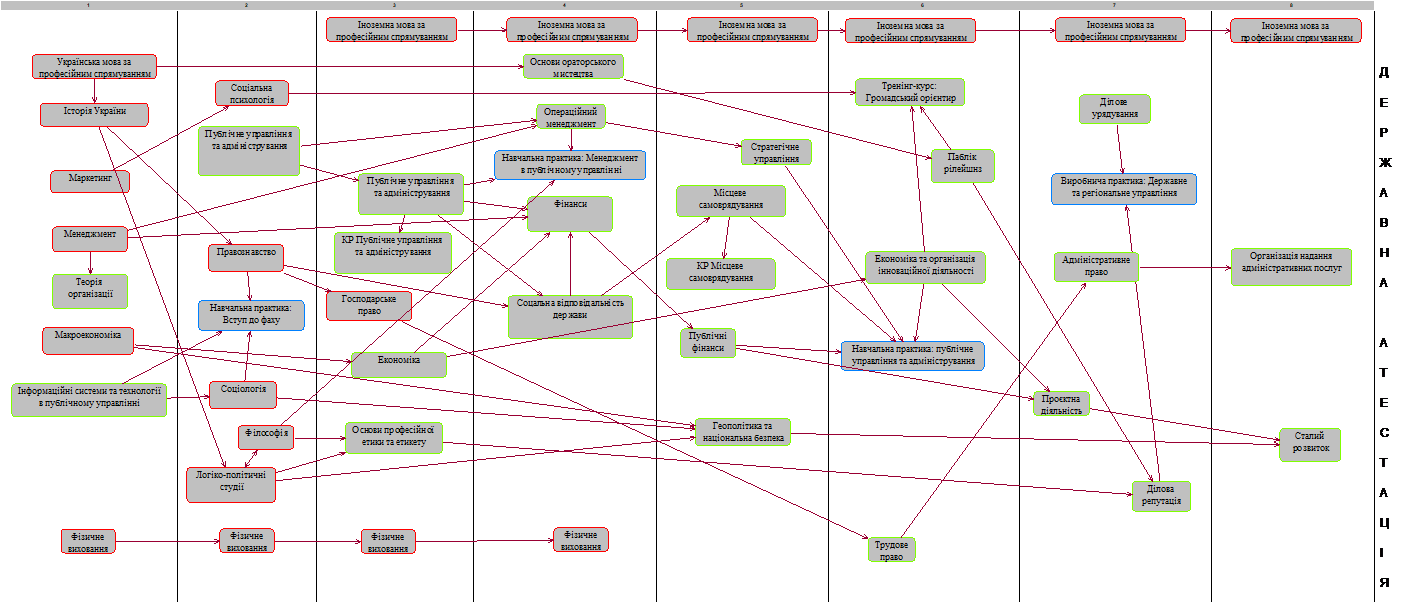 Рис. 2.1. Структурно-логічна схема ОПП3. ФОРМА АТЕСТАЦІЇ ЗДОБУВАЧІВ ВИЩОЇ ОСВІТИВипускна атестація проводиться на основі оцінювання результатів навчання та рівня сформованості компетентностей, зазначених у розділах IІII, Закону України «Про вищу освіту» від 01.07.2014р. № 1556-VII;ІII, Закону України «Про вищу освіту» від 01.07.2014р. № 1556-VII;- ІII, Закону України «Про вищу освіту» від 01.07.2014р. № 1556-VII;V освітньо-професійної програми. 4. ВИМОГИ ДО НАЯВНОСТІ СИСТЕМИ ВНУТРІШНЬОГО ЗАБЕЗПЕЧЕННЯ ЯКОСТІ ВИЩОЇ ОСВІТИВ Таврійському агротехнологічному університеті імені Дмитра Моторного впроваджено систему управління якістю, що підтверджено  сертифікатами на відповідність системи управління якістю в ТДАТУ вимогам міжнародного стандарту якості ISO 9001:2015 «Quality management systems – Requirements» та Національного стандарту якості ДСТУ EN ISO 9001:2018. http://www.tsatu.edu.ua/nmc/viddil-monitorynhu-jakosti-osvitnoji-dijalnosti/sertyfikaty-systemy-vnutrishnoho-zabezpechennja-jakost/В ТДАТУ функціонує система забезпечення якості освітньої діяльності та якості вищої освіти (система внутрішнього забезпечення якості), яка регламентується «Положенням про систему внутрішнього забезпечення якості вищої освіти у Таврійському державному агротехнологічному університеті імені Дмитра Моторного», наказ № 241-ОД від 31.10.19.Для  організації та функціонування системи забезпечення якості вищої  освіти в установі створено відділ, який керується «Положенням про відділ моніторингу якості освітньої діяльності  у Таврійському державному агротехнологічному університеті». Відділ входить до структури Науково-методичного центру університету. Режим доступу:  http://www.tsatu.edu.ua/vnutrishnja-systema-zabezpechennja-jakosti-vyschoji-osvity/viddil-monitorynhu-jakosti-osvitnoho-dijalnosti/.Система внутрішнього забезпечення якості освітньої діяльності та якості вищої освіти передбачає здійснення наступних процедур і заходів для забезпечення якості освіти здобувачів, що навчаються за освітньою програмою 281 «Публічне управління та адміністрування»:моніторинг системи менеджменту якості освіти в університеті;перегляд освітніх програм, який відбувається за результатами їх моніторингу за участю групи забезпечення спеціальності, здобувачів вищої освіти, роботодавців, академічної спільноти, відділу моніторингу якості освітньої діяльності щорічно наприкінці навчального року та оформлюється відповідними протоколами;– включення роботодавців і здобувачів вищої освіти до складу робочої групи з вдосконалення освітньої програми;– онлайн-опитування, анкетування стейкхолдерів (здобувачів вищої освіти, випускників, роботодавців, викладачів тощо) щодо якості освітньої програми  та організації освітнього процесу на веб-сайті університету http://www.tsatu.edu.ua/vnutrishnja-systema-zabezpechennja-jakosti-vyschoji-osvity/onlajn-opytuvannja-stejkholderiv-schodo-jakosti-osvity/;розміщення аналітичних звітів щодо результатів опитування стейкхолдерів з пропозиціями групи забезпечення спеціальності щодо підвищення якості освіти за даною ОПП на веб-сайті університету http://www.tsatu.edu.ua/nmc/viddil-monitorynhu-jakosti-osvitnoji-dijalnosti/monitorynh-stejkholderiv-schodo-jakosti-osvity/;– самоаналіз відповідності підготовки фахівців до нормативно-правових актів і документів, ліцензійних і акредитаційних вимог;– періодичний аналіз успішності здобувачів вищої освіти та якості знань (по завершенню семестру);– оцінювання результатів незалежного заміру знань здобувачів з дисципліни напередодні екзамену та перевірки залишкових знань студентів за тестовими завданнями після складання сесії (за рішенням Науково-методичного центру ТДАТУ);оцінювання досягнень науково-педагогічних працівників по завершенню навчального року, що здійснюється відповідно до Положення «Про рейтингове оцінювання НПП ТДАТУ» згідно затверджених критеріїв та оприлюднюється на веб-сайті університету;– регулярне підвищення кваліфікації науково-педагогічних працівників, що забезпечують освітній процес за програмою, яке спрямоване на посилення практичної складової шляхом проходження довгострокових стажувань на підприємствах, установах, організаціях, участі у міжнародних проектах, грантових програмах; залучення молодих викладачів до роботи Вищої школи педагогічної майстерності, яку спрямовано на вивчення та ознайомлення з сучасними інноваційними технологіями навчання й виховання; забезпечення наявності необхідних ресурсів для організації освітнього процесу (матеріально-технічна база, навчально-методичне та інформаційне забезпечення, освітній портал MOODLE), що відповідає ліцензійним вимогам; використання інформаційних систем для ефективного управління освітньою діяльністю: контролю поточної успішності «Osvita», електронних навчальних курсів дисциплін на освітньому порталі MOODLE, Web-сайту Наукової бібліотеки з репозитарієм; розміщення інформації про освітню програму для можливості публічного перегляду, громадського обговорення, інформування про зміни в освітній програмі на веб-сайті університету; дотримання всіма учасниками освітнього процесу норм академічної доброчесності, що регламентуються Кодексом честі ТДАТУ та Антикорупційною програмою; регулярні анонімні онлайн-опитування здобувачів вищої освіти щодо дотримання норм академічної доброчесності на веб-сайті університету  http://www.tsatu.edu.ua/vnutrishnja-systema-zabezpechennja-jakosti-vyschoji-osvity/onlajn-opytuvannja-stejkholderiv-schodo-jakosti-osvity/; всі кваліфікаційні роботи здобувачів вищої освіти, наукові та навчальні праці науково-педагогічних працівників ТДАТУ перевіряються на предмет академічного плагіату.5. ПОЯСНЮВАЛЬНА ЗАПИСКА ЩОДО ВІДПОВІДНОСТІ СКЛАДОВИХ ОППРезультати навчання мають співвідноситися з компетентностями (таблиця 1). Для забезпечення системності та ідентичності під час опису результатів навчання рекомендовано використовувати матрицю відповідності визначених Стандартом компетентностей дескрипторам НРК та матрицю відповідності визначених Стандартом № 1001 від 04.08.2020  р. результатів навчання та компетентностей.Результати навчання мають співвідноситися з обов’язковими освітніми компонентами,  відповідність визначених освітньо-професійною програмою компетентностей та обов’язкових компонентів ОПП  представлені в таблицях 2, 3.Таблиця 1Матриця відповідності визначених освітньо-професійною програмою результатів навчання та компетентностей Таблиця 2Матриця відповідності програмних результатів навчання та обов’язкових освітніх компонентів Таблиця 3Матриця відповідності визначених освітньо-професійною програмою компетентностей та обов’язкових компонентів ОПП 6. Перелік нормативних документів, на яких базується освітня програма Офіційні документи:1. Закон України «Про вищу освіту». URL: http://zakon4.rada.gov.ua/laws/show/1556-18 (дата звернення: 1.04.2021).2. Закон України «Про державну службу». URL: http://zakon5.rada.gov.ua/laws/show/889-19 (дата звернення: 1.04.2021).3. Класифікатор професій (КП). URL:  https://hrliga.com/docs/KP-2010_zpz.htm  (дата звернення: 09.04.2021).4. Класифікація видів економічної діяльності: національний класифікатор України КВЕД 009:2010. URL:   http://dtkt.com.ua/show/0sid0177.html (дата звернення: 9.04.2021).5. Постанови Кабінету Міністрів України «Про затвердження Національної рамки кваліфікацій» від 25.06.2020 р. № 519 URL:    https://zakon.rada.gov.ua/laws/show/519-2020-%D0%BF#Text  (дата звернення: 12.04.2021).6.  Постанова Кабінету Міністрів України від 29.04.15 року № 266 «Про затвердження переліку галузей знань і спеціальностей, за якими здійснюється підготовка здобувачів вищої освіти». URL: http://zakon4.rada.gov.ua/laws/show/266-2015-п . (дата звернення: 10.04.2021).7. Про особливості запровадження переліку галузей знань і спеціальностей, за якими здійснюється підготовка здобувачів вищої освіти, затвердженого постановою Кабінету Міністрів України від 29 квітня 2015 року № 266: наказ МОН України від 06.11.2015 № 1151 URL:  http://zakon2.rada.gov.ua/laws/show/z1460-15 (дата звернення: 10.04.2021). 8. Стандарт вищої освіти рівень вищої освіти перший (бакалаврський) рівень ступінь вищої освіти «Бакалавр». URL: https://mon.gov.ua/storage/app/media/vishcha-osvita/zatverdzeni%20standarty/12/21/281-publichne-upravlinnya-ta-administruvannya-bakalavr.pdf  (дата звернення: 26.04.2021).Гарант освітньо-професійної програми __________   Людмила ЄФІМЕНКО  ЗАТВЕРДЖЕНО  ВЧЕНОЮ РАДОЮ ТДАТУГолова вченої ради ________/д.т.н., проф. Володимир КЮРЧЕВ(протокол №     від    .05.2021 р.)Освітньо-професійна програма вводиться в дію з 01.07.2021 р.Ректор ________/д.т.н., проф. Володимир КЮРЧЕВ(наказ №      від  __.05.2021 р.)1. Загальна інформація1. Загальна інформаціяПовна назва закладу вищої освіти та структурного підрозділуТаврійський державний агротехнологічний університет імені Дмитра МоторногоКафедра публічного управління та адмініструванняРівень вищої освіти та назва кваліфікації мовою оригіналуПерший (бакалаврський) рівеньКваліфікація – Бакалавр публічного управління   та   адміністрування   Офіційна назва освітньо-професійної програмиПублічне управління та  адмініструванняСпеціальність 281 «Публічне управління та  адміністрування»Тип диплому та обсяг освітньої програмиДиплом бакалавра, одиничний, 240 кредитів ЄКТС, термін навчання 3 роки 10 місяців.Наявність акредитаціїНе маєЦикл/рівеньНРК України – 6 рівень, FQ EHEA – перший цикл, EQF LLL – 6 рівеньПередумовиОсоба має право здобувати ступінь бакалавра заумови наявності в неї повної загальної середньоїосвіти або освіти на основі освітньо-кваліфікаційного рівня молодшого спеціаліста,у тому числі за іншою спеціальністю (напрямомпідготовки). Мова(и) викладанняУкраїнська Термін дії освітньої програмиЗ 01.07.2021 до 30.06.2025 Інтернет-адреса постійного розміщення опису освітньої програмиhttp://feb.tsatu.edu.ua/educational-programs-bachelor/http://feb.tsatu.edu.ua/faculty/department-of-public-administration/teaching/educational-programs/#to-main2. Мета освітньо-професійної програми2. Мета освітньо-професійної програмиПідготовка кваліфікованих фахівців з публічного управління та адміністрування, здатних розв’язувати складні спеціалізовані завдання та практичні проблеми у сфері публічного управління та адміністрування, що передбачає застосування теоретичних знань з питань публічного адміністрування та практичних вмінь та навичок.Підготовка кваліфікованих фахівців з публічного управління та адміністрування, здатних розв’язувати складні спеціалізовані завдання та практичні проблеми у сфері публічного управління та адміністрування, що передбачає застосування теоретичних знань з питань публічного адміністрування та практичних вмінь та навичок.3. Характеристика освітньо-професійної програми3. Характеристика освітньо-професійної програмиПредметна область(галузь знань)Галузь знань – 28 Публічне	управління та   адмініструванняОрієнтація програмиОсвітньо-професійнаОсновний фокус освітньої програмиЗдобуття вищої освіти в галузі 28 «Публічне управління та адміністрування», спеціальність 281 «Публічне управління та адміністрування». Ключові слова: розробка, аналіз і реалізація  публічного управління та адміністрування, управлінські функції, адміністративні послуги,  соціальна відповідальність, управління громадою, демократія, забезпечення прав і свобод людини, сталий розвиток, геополітика та національна безпека. Особливості програмиОсобливий акцент в програмі зроблено на формування навичок застосування  сучасних тенденцій розвитку сфери публічного управління та адміністрування, інструментів ефективної роботи та здатності до  формування креативної, відповідальної, системної діяльності в умовах сталого розвитку.4. Придатність випускників до працевлаштування та подальшого навчання4. Придатність випускників до працевлаштування та подальшого навчанняПридатність до працевлаштуванняВипускники можуть виконувати професійні роботи  на  посадах  згідно  Державного  класифікатора  професій ДК 003:2010:241 Професіонали в сфері державної служби, аудиту, бухгалтерського обліку, праці та зайнятості, маркетингу, ефективності підприємництва, раціоналізації виробництва та інтелектуальної власності2419 Професіонали у сфері державної служби, маркетингу, ефективності господарської діяльності, раціоналізації виробництва, інтелектуальної власності та інноваційної діяльності2419.3 Професіонали державної служби2419.3 Адміністратор дозвільної системи2419.3 Консультант (в апараті органів державної влади, виконкому)2419.3 Помічник-консультант народного депутата України2419.3 Спеціаліст державної служби2419.3 Спеціаліст з питань кадрової роботи та державної службиПродовження освітиМають право продовжити навчання на другому (магістерському) рівні вищої освіти.5. Викладання та оцінювання5. Викладання та оцінюванняВикладання та навчанняСтудентоцентроване навчання на основі компетентнісного підходу з використанням платформи Moodle.Проведення лекційних, практичних занять, розв’язання ситуаційних завдань, використання кейс-методу, ділових ігор, тренінгів, що розвивають лідерські здібності та уміння працювати в команді.Участь здобувачів у роботі наукових гуртків для проведення досліджень з актуальних проблем публічного управління, публікація наукових тез, участь у конкурсах та олімпіадах.Виконання індивідуальних завдань, в тому числі курсових робіт, презентацій, завдань з практики, кваліфікаційної (бакалаврської) роботи. Застосовуються інноваційні технології електронного навчання. ОцінюванняОсновні принципи організації та оцінювання поточного і підсумкового контролів регламентуються вимогами Положення про організацію освітнього процесу і Положення про оцінювання знань здобувачів ВО.Оцінювання навчальних досягнень здобувачів здійснюється за національною шкалою (відмінно, добре, задовільно, незадовільно; зараховано, незараховано); 100-бальною шкалою та шкалою ECTS (А, В, С, D, E, FX, F)Поточний контроль – опитування, модульні контрольні роботи, тестовий контроль, захист звітів з практик, захист курсових робіт, презентація індивідуальних завдань.Підсумковий контроль – екзамени або диференційовані заліки.Атестація – здійснюється у формі публічного захисту кваліфікаційної роботи та єдиного державного кваліфікаційного іспиту.6. Програмні компетентності6. Програмні компетентностіІнтегральна компетентністьІК. Здатність розв’язувати складні спеціалізовані завдання та практичні проблеми у сфері публічного управління та адміністрування або у процесі навчання, що передбачає застосування теорій та наукових методів відповідної галузі і характеризується комплексністю та невизначеністю умов.Загальні компетентності ЗК1.	Здатність вчитися та оволодівати сучасними знаннями.ЗК2.	Здатність реалізувати свої права і обов’язки як члена суспільства, усвідомлювати цінності громадянського (вільного демократичного) суспільства та необхідність його сталого розвитку, верховенства права, прав і свобод людини і громадянина в Україні.ЗК3.	Здатність зберігати та примножувати моральні, культурні, наукові цінності і досягнення суспільства на основі розуміння історії та закономірностей розвитку предметної області, її місця у загальній системі знань про природу і суспільство та у розвитку суспільства, техніки і технологій, використовувати різні види та форми рухової активності для активного відпочинку та ведення здорового способу життя.ЗК4.	Здатність бути критичним і самокритичним.ЗК5.	Здатність до адаптації та дії в новій ситуації.ЗК6.	Здатність працювати в команді.ЗК7.	Здатність планувати та управляти часом.ЗК8.	Вміння виявляти, ставити та вирішувати проблеми.ЗК9.	Здатність до пошуку, оброблення та аналізу інформації з різних джерел.ЗК10.	Здатність спілкуватися державною мовою як усно, так і письмово.ЗК11.	Здатність спілкуватися іноземною мовою.ЗК12.	Навички міжособистісної взаємодії.ЗК13.	Здатність спілкуватися з представниками інших професійних груп різного рівня (з експертами з інших галузей знань/видів діяльності).Спеціальні (фахові, предметні) компетентності  ФК1. Здатність до соціальної взаємодії, до співробітництва й розв’язання конфліктів.ФК2. Здатність забезпечувати належний рівень вироблення та використання управлінських продуктів, послуг чи процесів.ФК3. Здатність	забезпечувати	дотримання нормативно-правових та морально-етичних норм поведінки.ФК4. Здатність	використовувати	в	процесі підготовки і впровадження управлінських рішень сучасні ІКТ.ФК5. Здатність	використовувати	систему електронного документообігу.ФК6. Здатність	здійснювати інформаційно-аналітичне забезпечення	управлінських процесів із використанням сучасних інформаційних ресурсів та технологій.ФК7. Здатність	розробляти	тактичні	та оперативні плани управлінської діяльності.ФК8. Здатність готувати проекти управлінських рішень та їх впроваджувати.ФК9. Здатність впроваджувати інноваційні технології.ФК10.Здатність до дослідницької та пошукової діяльності в сфері публічного управління та адміністрування.ФК11.Здатність у складі робочої групи проводити прикладні дослідження	в	сфері	публічного управління	та адміністрування.7. Програмні результати навчанняПрограмні результати навчання, визначені стандартом вищої освіти спеціальностіРН1. Використовувати	базові	знання	з історичних, культурних,	політичних, соціальних, економічних засад розвитку суспільства.РН2.	Застосовувати норми та правила професійного спілкування українською мовою.РН3.	Уміти усно і письмово спілкуватися іноземною мовою.РН4.	Знати структуру та особливості функціонування сфери публічного управління та адміністрування.РН5.	Знати стандарти, принципи та норми діяльності у сфері публічного управління та адміністрування.РН6.	Знати основні нормативно-правові акти та положення законодавства у сфері публічного управління та адміністрування.РН7.	Уміти організовувати та брати участь у волонтерських/культурно-освітніх/спортивних проектах, спрямованих на формування здорового способу життя / активної громадянської позиції.РН8.	Розуміти та використовувати технології вироблення, прийняття та реалізації управлінських рішень.РН9.	Знати основи електронного урядування.РН10.	Уміти користуватися системою електронного документообігу.РН11.	Уміти здійснювати пошук та узагальнення інформації, робити висновки і формулювати рекомендації в межах своєї компетенції.РН12.	Уміти налагодити комунікацію між громадянами та органами державної влади і місцевого самоврядування.РН13.	Використовувати методи аналізу та оцінювання програм сталого розвитку. РН14.Уміти коригувати професійну діяльність у випадку зміни вихідних умов.РН15.Застосовувати методи контролю якості у сфері професійної діяльності. РН16.Використовувати дані статистичної звітності, обліку та спеціальних досліджень у професійній діяльності. Програмні результатинавчання, визначенізакладом вищоїосвітиРН17. Знати та розуміти методи та підходи творчої та креативної діяльності системного мислення у професійній сфері8. Ресурсне забезпечення реалізації програми8. Ресурсне забезпечення реалізації програмиМатеріальне-технічне  забезпеченняМатеріальне-технічне забезпечення навчальних приміщень та соціальна інфраструктура університету в повному обсязі відповідає чинним Ліцензійним умовам. В освітньому процесі використовується мультимедійне обладнання для проведення лекцій, для практичних занять обладнання спеціалізованих кабінетів (аудиторія для тренінгів), а також комп’ютерних класів.Інформаційне та навчально-методичне забезпеченняОфіційний веб-сайт http://www.tsatu.edu.ua містить інформацію про освітні програми, навчальну, наукову і виховну діяльність, структурні підрозділи, правила прийому, контакти.Електронні навчальні курси дисциплін на освітньому порталі Moodle http://op.tsatu.edu.ua , Наукова бібліотека http://www.tsatu.edu.ua/biblioteka/ , Електронний інституційний репозитарій elarTSATU -
http://elar.tsatu.edu.uaМетодичні кабінети структурних підрозділів тощо9. Академічна мобільність9. Академічна мобільністьНаціональна кредитна мобільністьІндивідуальна академічна мобільність реалізується у рамках двосторонніх договорів з навчальними закладами України про встановлення науково- освітянських відносин для задоволення потреб розвитку освіти і науки. (Система ECTS з обсягом 1 кредиту 30 годин)Міжнародна кредитна мобільністьІндивідуальна академічна мобільність можлива за рахунок участі у міжнародних програмах обміну на основі двосторонніх договорів між Таврійським державним агротехнологічним університетом імені Дмитра Моторного та закордонними навчальними закладами. http://www.tsatu.edu.ua/vmz/Навчання іноземних здобувачів вищої освітиНавчання іноземних здобувачів вищої освіти проводиться на загальних умовах з додатковою мовленнєвою підготовкою.Код н/дКомпоненти освітньо-професійної програми КількістькредитівФормапідсумковогоконтролюЦИКЛ ЗАГАЛЬНОЇ ПІДГОТОВКИЦИКЛ ЗАГАЛЬНОЇ ПІДГОТОВКИЦИКЛ ЗАГАЛЬНОЇ ПІДГОТОВКИЦИКЛ ЗАГАЛЬНОЇ ПІДГОТОВКИОбов’язкові дисципліни Обов’язкові дисципліни Обов’язкові дисципліни Обов’язкові дисципліни ОК 1 Українська мова за професійним спрямуванням4екзаменОК 2Історія України3екзаменОК 3Правознавство4диф. залік ОК 4Соціологія5екзаменОК 5Філософія4диф. залік ОК 6Соціальна психологія4диф. залікОК 7Макроекономіка4екзаменОК 8Маркетинг 5екзаменОК 9Логіко-політичні студії4екзаменОК 10Менеджмент4диф. залікОК 11Господарське право3екзаменОК 12Іноземна мова за професійним спрямуванням18диф. залік/ екзаменОК 13Фізичне виховання4диф. залікВсього за циклом загальної підготовкиВсього за циклом загальної підготовки65ЦИКЛ ПРОФЕСІЙНОЇ ПІДГОТОВКИЦИКЛ ПРОФЕСІЙНОЇ ПІДГОТОВКИЦИКЛ ПРОФЕСІЙНОЇ ПІДГОТОВКИЦИКЛ ПРОФЕСІЙНОЇ ПІДГОТОВКИОбов’язкові дисципліниОбов’язкові дисципліниОбов’язкові дисципліниОбов’язкові дисципліниОК 14Теорія організації4диф. залікОК 15Інформаційні системи та технології в публічному управлінні5диф. залікОК 16Публічне управління та адміністрування8екзаменОК 17КР Публічне управління та адміністрування1захист (диф.залік)ОК 18Економіка4диф. залікОК 19Соціальна відповідальність держави3екзаменОК 20Фінанси4екзаменОК 21Операційний менеджмент4диф. залікОК 22Основи ораторського мистецтва3диф. залікОК 23Основи професійної етики та етикету4диф. залікОК 24Місцеве самоврядування4екзаменОК 25КР Місцеве самоврядування1захист (диф.залік)ОК 26Геополітика та національна безпека4екзаменОК 27Публічні фінанси 4диф. залікОК 28Стратегічне управління4диф. залікОК 29Трудове право4екзаменОК 30Економіка та організація інноваційною діяльністю3екзаменОК 31Тренінг курс:Громадський орієнтир3диф. залікОК 32Паблік рілейшинз3екзаменОК 33Адміністративне право 4екзаменОК 34Проєктна діяльність3екзаменОК 35Ділове урядування3екзаменОК 36Ділова репутація 3екзаменОК 37Організація надання адміністративних послуг4екзаменОК 38Сталий розвиток4екзаменВсьогоВсього90Практична підготовкаПрактична підготовкаПрактична підготовкаПрактична підготовкаОК 39Навчальна практика: Вступ до фаху4диф. залікОК 40Навчальна практика: Менеджмент в публічному управлінні4диф. залікОК 40Навчальна практика: Публічне управління та адміністрування4диф. залікОК 42Виробнича практика: Державне та регіональне управління4диф. залікВсьогоВсього16Всього за циклом професійної підготовкиВсього за циклом професійної підготовки106ДИСЦИПЛІНИ ЗА ВИБОРОМ СТУДЕНТАДИСЦИПЛІНИ ЗА ВИБОРОМ СТУДЕНТАДИСЦИПЛІНИ ЗА ВИБОРОМ СТУДЕНТАДИСЦИПЛІНИ ЗА ВИБОРОМ СТУДЕНТАВК 1Майнор 15екзаменВК 2Майнор 25екзамен  ВК  3Майнор 35екзаменВК 4Майнор 45екзаменВК 5Майнор 55екзаменВК.6Майнор 65екзаменВК 7Майнор 75диф. залікВК 8Майнор 85диф. залік  ВК 9Майнор 95диф. залікВК 10Майнор 105диф. залікВК 11Майнор 115диф. залікВК.12Майнор 125диф. залікВсього дисциплін за вибором студентаВсього дисциплін за вибором студента6060ІНШІ СКЛАДОВІ ОСВІТНЬОГО ПРОЦЕСУІНШІ СКЛАДОВІ ОСВІТНЬОГО ПРОЦЕСУІНШІ СКЛАДОВІ ОСВІТНЬОГО ПРОЦЕСУІНШІ СКЛАДОВІ ОСВІТНЬОГО ПРОЦЕСУПідготовка до атестації здобувачів вищої освіти2Атестація здобувачів вищої освіти7Всього за іншими складовимиВсього за іншими складовими9Разом за обов’язковою частиною підготовкиРазом за обов’язковою частиною підготовки180Разом за вибірковою частиною підготовкиРазом за вибірковою частиною підготовки60ЗАГАЛЬНИЙ ОБСЯГ ОСВІТНЬОЇ ПРОГРАМИЗАГАЛЬНИЙ ОБСЯГ ОСВІТНЬОЇ ПРОГРАМИ240240Форми атестації здобувачів вищої освітиАтестація здійснюється у формі публічного захисту кваліфікаційної роботи та атестаційного екзамену.Вимоги	докваліфікаційноїроботи	У кваліфікаційній роботі має бути досліджено проблему у сфері публічного управління та адміністрування із застосуванням теорії та наукових методів управління.Випускник повинен засвідчити, що оволодів необхідними  знаннями  та  навичками  їх  практичного застосування в конкретних умовах.Стан  готовності  кваліфікаційної  роботи бакалавра до захисту визначається керівником.Обов’язковою умовою допуску до захисту є успішне виконання бакалавром індивідуального навчального плану. До   захисту   допускаються   кваліфікаційні   роботи, виконані  здобувачем  ступеня  вищої  освіти  «Бакалавр» самостійно  із  дотриманням  принципів  академічної доброчесності. 	Кваліфікаційна робота перевіряється на плагіат.Кваліфікаційна  робота  до  захисту  розміщується  у репозитарії ТДАТУ.Установлення	відповідності вищої  освіти  рівня  та  обсягу  знань,  умінь,  інших компетентностей  вимогам  стандарту  вищої  освіти та освітньої програми відбувається    через    підсумкову    атестацію, яка здійснюється   відкрито   і   гласно   на   засіданні екзаменаційної комісії.Вимоги доатестаційного екзаменуАтестаційний екзамен  складається  з  двох  частин:  із  теоретичної  -  тестова перевірка знань, і практичної – розв'язання творчого завдання,	що дозволяє перевірити рівень сформованості відповідних умінь та навичок.Атестаційний екзамен має оцінювати рівень досягнення результатів навчання, визначених цим стандартом та освітньою програмою.	Вимоги до публічного захистуПублічний захист кваліфікаційної роботи бакалавра відбувається за допомогою програми Мicrosoft Office Power Point, кількість слайдів до 15.Програмні результатинавчанняКомпетентностіКомпетентностіКомпетентностіКомпетентностіКомпетентностіКомпетентностіКомпетентностіКомпетентностіКомпетентностіКомпетентностіКомпетентностіКомпетентностіКомпетентностіКомпетентностіКомпетентностіКомпетентностіКомпетентностіКомпетентностіКомпетентностіКомпетентностіКомпетентностіКомпетентностіКомпетентностіКомпетентностіКомпетентностіПрограмні результатинавчанняІнтегральнакомпетентністьЗагальні компетентностіЗагальні компетентностіЗагальні компетентностіЗагальні компетентностіЗагальні компетентностіЗагальні компетентностіЗагальні компетентностіЗагальні компетентностіЗагальні компетентностіЗагальні компетентностіЗагальні компетентностіЗагальні компетентностіЗагальні компетентностіСпеціальні (фахові) компетентностіСпеціальні (фахові) компетентностіСпеціальні (фахові) компетентностіСпеціальні (фахові) компетентностіСпеціальні (фахові) компетентностіСпеціальні (фахові) компетентностіСпеціальні (фахові) компетентностіСпеціальні (фахові) компетентностіСпеціальні (фахові) компетентностіСпеціальні (фахові) компетентностіСпеціальні (фахові) компетентностіПрограмні результатинавчанняІнтегральнакомпетентністьЗК1ЗК2ЗК3ЗК4ЗК5ЗК6ЗК7ЗК8ЗК9ЗК10ЗК11ЗК12ЗК13ФК1ФК2ФК3ФК4ФК5ФК6ФК7ФК8ФК9ФК10ФК11РН1++++++++++РН2++++++РН3++++++РН4++++++РН5+++++++РН6+++++++РН7+++++++РН8++++++++++++++РН9+++++++++РН10++++++++РН11++++++++++РН12+++++++++РН13++++РН14+++++++++РН15++++РН16+++++РН17+++++++++Результати навчанняОК1ОК2ОК3ОК4ОК5ОК6ОК7ОК8ОК9ОК10ОК11ОК12ОК13ОК14ОК15ОК16ОК17ОК18ОК19ОК20ОК21ОК22ОК23ОК24ОК25ОК26ОК27ОК28ОК29ОК30ОК31ОК32ОК33ОК34ОК35ОК36ОК37ОК38ОК39ОК40ОК41ОК42РН1++++++++РН2 ++++РН3 +РН4 +++РН5+++++++++РН6 +++++РН7++РН8 +++++++++РН9+++++РН10 ++++++++++РН11 ++++++++++++++++++++++++++++++++++++++++++РН12 +++++++++РН13 ++++РН14 +++++++РН15+++++РН16+++++++++++++РН17++++++Компетентності та обов’язкові компонентиОК 1ОК 2ОК 3ОК 4ОК 5ОК 6ОК 7ОК 8ОК 9ОК 10ОК 11ОК 12ОК 13ОК 14ОК 15ОК 16ОК 17ОК 18ОК 19ОК 20ОК 21ОК 22ОК 23ОК 24ОК 25ОК 26ОК 27ОК 28ОК 29ОК 30ОК 31ОК 32ОК 33ОК 34ОК 35ОК 36ОК 37ОК 38ОК 39ОК 40ОК 41ОК 42ЗК1+++++++++++++++++++++++ЗК2++++++++++ЗК3. +++++ЗК4. +++++ЗК5. ++++++++ЗК6. +++++++ЗК7. ++++ЗК8. +++++++++++++++ЗК9. +++++++++++++++++++++++++++++++++++++++++ЗК10. +++++++++++++++++++++++++++++++++++++++ЗК11. +ЗК12. +++++++++ЗК13. +++++++++ФК1. +++ФК2.++++++ФК3.++++++ФК4.++++++++ФК5. ++ФК6.+++++++++ФК7.++++++++ФК8.++++++++ФК9.+++ФК10.++++++++++ФК11.+++++++